АДМИИСТРАЦИЯ ВЕСЬЕГОНСКОГО РАЙОНАТВЕРСКОЙ ОБЛАСТИПОСТАНОВЛЕНИЕг. Весьегонск02.11.2015                                                                                                                        № 427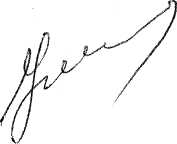 Об утверждении ведомственного перечня муниципальных услуг, предоставляемых образовательными учреждениями Весьегонского района В соответствии с Постановлением администрации Весьегонского района от 26.10.2015                                                                                                                       № 409 «Об утверждении Порядка формирования, ведения и утверждения ведомственных перечней муниципальных услуг (работ), оказываемых (выполняемых) муниципальными учреждениями Весьегонского района», постановляю:Утвердить ведомственный перечень муниципальных услуг, предоставляемых образовательными учреждениями Весьегонского района (Приложение).Опубликовать  настоящее постановление в газете «Весьегонская жизнь».Контроль за выполнением настоящего постановления возложить на заместителя главы администрации района Живописцеву Е.А.Настоящее постановление вступает в силу с 01.01.2016 года.     Глава администрации района                                                               И.И. Угнивенко